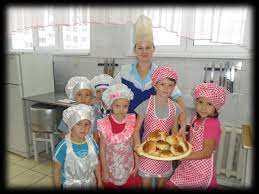 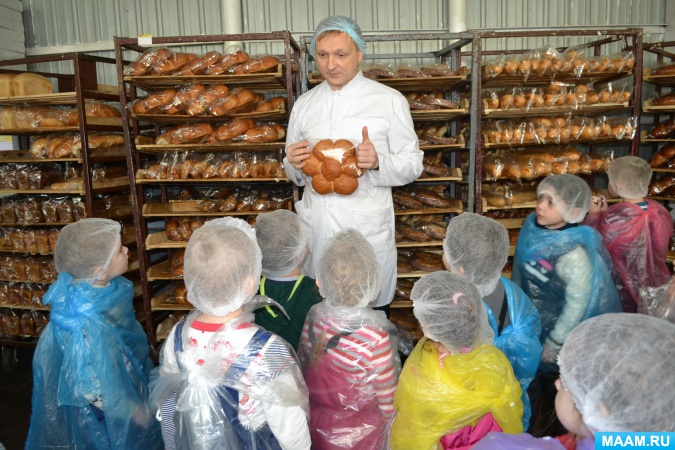 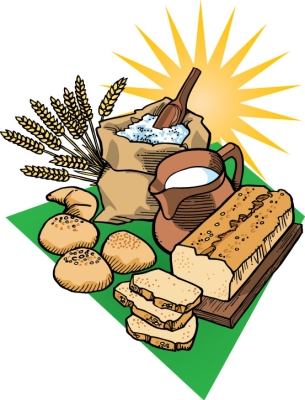 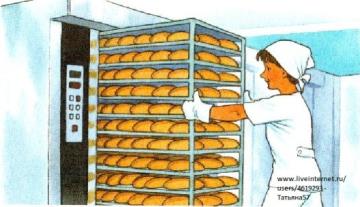 Экскурсия на кухнюЦель: познакомить детей с технологией приготовления булочек в больших количествах.Задача. Показать детям, как повара готовят булочкиЭкскурсия в хлебный магазинЦели и задачи: Формирования бережного отношения к продуктам человеческого труда, знакомство с профессией продавца, продолжаем формировать знания по хлебобулочным продуктам.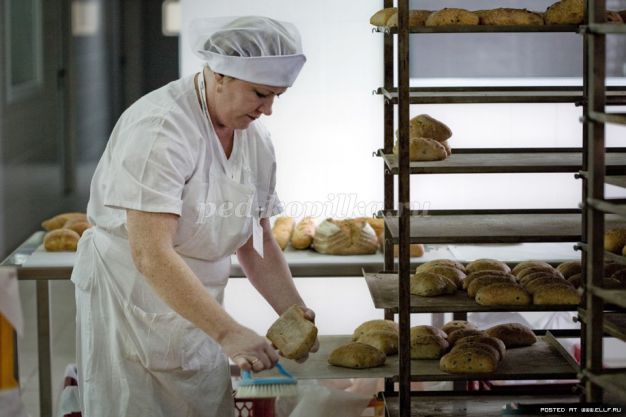 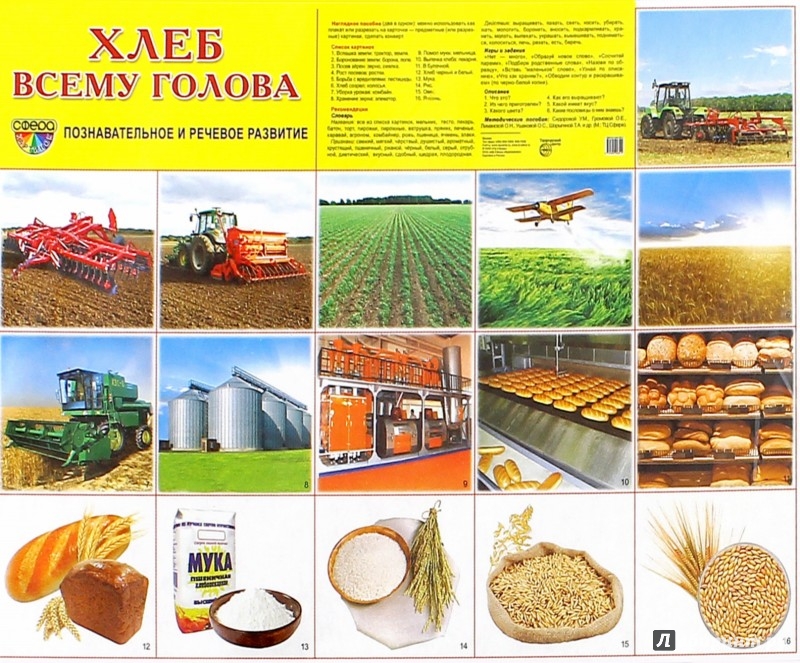 